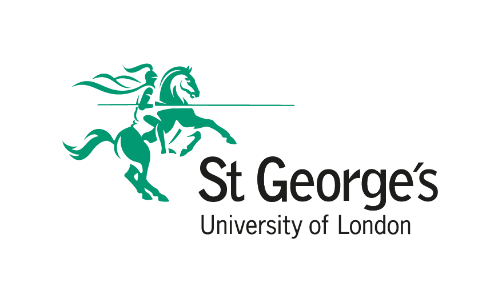 ACADEMIC PDR FORMFor help in completing this form please refer to the Guidance on Completing a Personal Development Review (PDR).Personal Development ReviewThe PDR should be used as the basis of a conversation between a Reviewee and a Reviewer about progress over the year (January – December), achievements, workload, career aspirations, professional and personal development. The headings on the PDR form provide areas for discussion as part of a review meeting.Fields marked with a blue dot on the PDR or objectives are mandatory fields and must be completed.Please remember to save your PDR regularly to avoid losing comments - there is no autosave function. Moving between pages or clicking off the PDR form without saving will delete any comments. Also please note that you will be logged out of the system after 3 hours without saving.Personal DetailsName of Employee: Auto populatedName of Reviewer: Auto populated (if incorrect please contact HRHelp@sgul.ac.uk)Job Title: Auto populatedObjectivesObjectives can also be reviewed on the Goals and Performance page of MyWorkplace. Objectives are shown while they remain in date, i.e. the 'objective start date' is before the 'review period end date' and the 'objective completion date' is after the 'review period end date'.Objectives: Auto populatedEducationComplete details of your contributions in the education domain, including teaching, courses and type of teaching delivered, titles of teaching roles and teaching plans for the next year. You are expected to upload your teaching diary to the PDR form (teaching hours are requested later on the form). Please upload a complete year's teaching diary, eg for the last full academic year, as a single document.Education:Contribution to Curriculum Development:Engagement with UKPSF:Education Qualification:Personal Tutor:ResearchProvide details of your research contribution, including your current research programme and research plans for the next 2-3 years.Research:Grants Awarded and Grant ApplicationsPapers Accepted and SubmittedSGUL – REF Eligibility and ContributionPost-Graduate Supervision:Practice (and Eminence)This section is primarily for information about clinical practice. Further details about completing a PDR for clinical academics can be found in the PDR Guidance document.Comments:Innovation and EnterpriseInclude details of your involvement with innovation and enterprise activities, eg engagement in commercialisation or licensing activities etc.Comments:Academic Leadership and Administration at SGULInclude additional roles/responsibilities (eg Associate Dean, membership of committees or working groups) and approximate time commitment.Comments:Markers of EsteemInclude external committee work, invitations to speak, grant reviews, professional societies, editor roles etc.Comments:Public and Civic EngagementInclude details of your involvement in public and civic engagement, eg community engagement, school outreach, civic engagement, public talks or involving the public/patients in research.Comments:Widening Participation and Inclusive EducationInclude details of your involvement in widening participation and inclusive education activities.Comments:Contribution to Equality, Diversity and Inclusion at St George’sPlease include examples of how you have contributed in the year to support equality, diversity and inclusion (EDI) work at an individual, local or institutional level. Examples include work on inclusive education, attending EDI training, events, seminars or network meetings, membership of an EDI related committee, participating as a Fair Recruitment Specialist, demonstrating inclusive behaviour, completing equality impact assessments, contributing to EDI consultations and/or action planning. Areas of focus are listed annually in our PSED reports, this list is not exhaustive.Also consider any additional support or improvements from an EDI perspective that could be made to your work environment or ways you could become more involved in EDI activities.Comments:Training CompletedParticipant Events: Auto populatedPersonal learning events: Auto populatedMandatory Training Completed: Yes/No Mandatory training modules are available via MyTrainingComments:Approximate Number of Days Spend on Continuous Professional DevelopmentPlease estimate how much time you have spent on personal/professional development over the review period. Personal/professional development activities include meetings outside usual work requirements, eg membership of committees, working groups or task and finish groups, meetings with mentor, mentoring, journal clubs, seminars, workshops and symposiums (internal and external), conferences, training courses (internal and external), public engagement activities, recruitment activities (eg staff and student interviews), team building events and peer support.Number of days:Workload DistributionPlease enter details about your workload distribution and working hours.FTE: Auto populated% FTE paid by Trust:Total Hours for Teaching Activity from Diary:Total Hours for Teaching Roles:Hours Remitted for Institutional Roles:Total Hours:Significant Absence:Consideration of Work-Life Balance/Flexible Working:Do you Have Line Management Responsibility? Yes/NoIf Yes, Please Comment on Leadership and Management Skills:Support and Development to Assist with the Achievement of ObjectivesComment on support that would assist you to achieve your objectives, for example support from your manager, other teams, internal/external coaching/mentoring.Training requirements:Other resources:Which Support and Professional Development has Enabled you to Develop your Skills, Knowledge and Expertise in your Role in the Last 12 Months?Career Development Aims for the Next 12 MonthsComment on any career development aims you have for the next 12 months. You should consider promotion, application for joint membership of institutes, applying for specific fellowships etc.Comments:Any Other CommentsAdd any additional comments that you have not been able to include elsewhere.Any Other Comments: